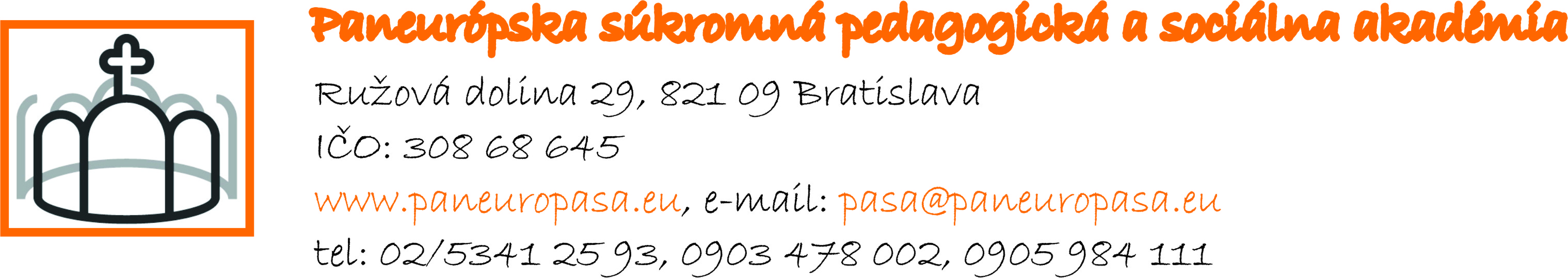 Požiadavky na talentové skúšky na 4-ročné denné štúdium v študijnom odbore 7649 M Učiteľstvo pre materské školy a vychovávateľstvopre školský rok 2018/2019Zložky talentových skúšok:Jazyková výchova1. Prednes umeleckého textu z literatúry pre deti a mládež.2.Pohovor zameraný na zisťovanie komunikačné zručnosti a osobnostných predpokladov. Hudobná výchova1. Interpretácia piesne podľa vlastného výberu.2. Vyjadrenie charakteru piesne dramatickými výrazovými prostriedkami.Výtvarná výchovaKreslenie podľa modelu.Maľba na jednu zo zadaných tém.Telesná a športová výchovaPrevedenie zostavy - pohybové schopnosti a zručnosti.Ovládanie pravidiel vybraných športov.Uchádzač si so sebou prinesie pomôcky: text literárnej ukážky, ceruzku, farebné ceruzky, vodové farby, 2 ks výkresov A3, vlastnú hudobnú nahrávku na predvedenie zostavy a interpretáciu piesne podľa vlastného výberu.Uchádzač so sebou prinesie originál/overenú fotokópiu vysvedčenia za 1. polrok 9. ročníka ZŠ.Bratislava 8. januára 2018                                 PhDr. Veronika Bisaki